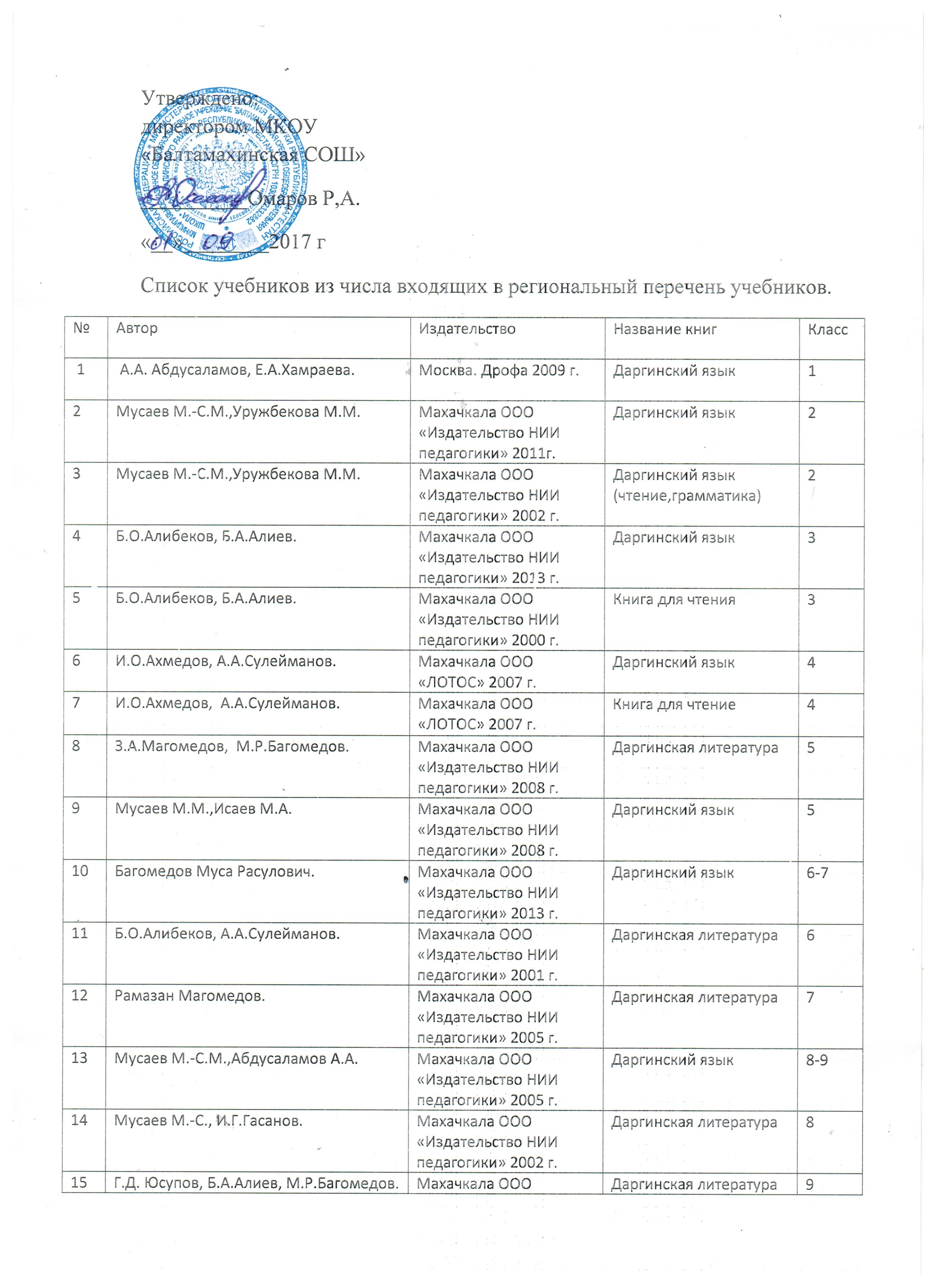 16АбдусаламовА.А.,Исаев М.А.,Кадибага-маев А. А.Махачкала ООО «Издательство НИИ педагогики» 20012 г.Даргинский язык10-1117Б.О.Алибеков, З.А.Магомедов, А.А.Кадибагамаев, М.М. Уружбековна.Махачкала ООО «Издательство НИИ педагогики» 20012 г.Дагестанская литература1018Р.М.Магомедов.Махачкала ООО «Издательство НИИ педагогики» 2013 г.Дагестанская литература11Список учебных пособийАвторИздательство.Синтаксис и пунктуация даргинского языка.Сулейманов А.А.Махачкала  2010г.Методика изучения фонетики и морфологии даргинского языка.Сулейманов  А.А.Махачкала 2000 г.Методика изучения лексики даргинского языкаКадибагамаев  А.А.ООО.Издательство НИИ педагогики Махачкала 2010г.Грамматические разборы на уроках даргинского языка.Расул Багомедов.Махачкала 2010 г.Методика изучения лирических произведений. На даргинском языке.Багомедов М.Р.Махачкала 2010 г.Эпические песни даргинцевФ.О.АбакороваИПЦ  ДГУ Махачкала 2004г.Даргинская средневековая литература(до 1917 года)Б.О.Алибеков.ДГУ Махачкала 2007 г.Внеурочная работа по даргинской литературе.Кадибагамаев  А.А.Махачкала 2004 гСборник письменных работ    5-11 классы.Исмаилова А.С.Махачкала 2012 г.  Сборник изложений             5-11 классы.М.Р.БагомедовМахачкала 2012 гПрограммы по даргинскому языку                             5-9 и 10-11 классов.Кадибагамаев А.А.Махачкала ООО «Издательство НИИ педагогики» 2009 г.Программа по даргинской литературе                                для 5-11 классовМ.Р. Багомедов.Махачкала ООО «Издательство НИИ педагогики» 1999 г.Дидактический материал    к учебнику 5 класса                        У.У. Гасанова.Махачкала- 1999. гТесты по даргинской литературе                                 5-9классыМ.Р.БагомедовМахачкала ООО «Издательство НИИ педагогики» 2002 г.Тесты по даргинской литературе                                 5-11классыМ.Р.Багомедов.Махачкала ООО «Издательство НИИ педагогики» 2011 г.Тесты по родному языкуУ.У.Гасанова.Махачкала 2003 г.Программы по даргинскому языку и литературному чтению для 1-4 классовМ.М.Уружбекова.Махачкала ООО «Издательство НИИ педагогики» 2009 г.